ПРИКАЗ №___- пг. Петропавловск – Камчатский	 «___» ________ 2018 годаВ соответствии с типовым Регламентом внутренней организации иных исполнительных органов государственной власти Камчатского края, утверждённым постановлением Правительства Камчатского края от 01.04.2008 № 77-П	ПРИКАЗЫВАЮ:1. Утвердить форму заявки граждан (физических лиц), в том числе представителей организаций (юридических лиц), общественных объединений, государственных органов и органов местного самоуправления муниципальных образований в Камчатском крае, изъявившие желание присутствовать на заседании коллегиальных органов, работу которых обеспечивает Агентство инвестиций и предпринимательства Камчатского края согласно Приложению к настоящему приказу.2. Настоящий приказ вступает в силу через 10 дней после дня его официального опубликования. 3. Ответственным за реализацию данного приказа назначить начальника отдела регуляторной политики и предпринимательства Агентства инвестиций и предпринимательства Камчатского края Делемень Наталью Ивановну.Руководитель Агентства						       О.В. ГерасимоваСогласовано:Начальник отдела РПиРП                                                                                          Н.И. ДелеменьИсп.Распутина Е.И.42-01-75Приложение к приказу Агентства инвестиций и предпринимательства Камчатского края от _ № _-пЗаявкаПрошу обеспечить мое присутствие на заседании ___________________________________________________(наименование коллегиального органа),запланированном к проведению_________(дата)_______(время)__________(место) по вопросу__________________________________________________________________________________________________________________________________________________________________.______________________________/__________________ (ФИО/Подпись)_______________/_____________(Дата/Время)***В случае невозможности обеспечить присутствие на заседании коллегиальных органов всех граждан (физических лиц), направивших заявки, обеспечивается возможность присутствия на заседании коллегиальных органов граждан (физических лиц), заявки которых поступили ранее других заявок. Гражданам (физическим лицам), которым на основании их заявок не была обеспечена возможность присутствия на заседании коллегиальных органов, и изъявившим желание присутствовать на одном из следующих заседаний коллегиальных органов, обеспечивается такая возможность.Заявка направляется не позднее, чем за 7 рабочих дней до дня проведения заседания коллегиальных органов Камчатского края в Агентство инвестиций и предпринимательства Камчатского края.Отметка о присутствии на заседании Правительства Камчатского краяГражданину (физическому лицу) сообщено о возможности присутствия на заседании____________________________________________________________________________ (наименование коллегиального органа), запланированном к проведению _________(дата) _______(время) ________________место.Результат:⁭ присутствовал на заседании _____________________________________________________________________________________ (наименование коллегиального органа);  не явился на заседание_____________________________________________________________________________________ (наименование коллегиального органа).Лицо, осуществившее отметку:1. ФИО__________________________________________________________2. Должность___________________________________________________________________________________/__________________ (ФИО/Подпись)_______________/_____________(Дата/Время)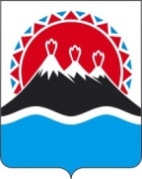 АГЕНТСТВО ИНВЕСТИЦИЙ И ПРЕДПРИНИМАТЕЛЬСТВА КАМЧАТСКОГО КРАЯОб утверждении формы заявки граждан (физических лиц), в том числе представителей организаций (юридических лиц), общественных объединений, государственных органов и органов местного самоуправления муниципальных образований в Камчатском крае, изъявивших желание присутствовать на заседании коллегиальных органов, работу которых обеспечивает Агентство инвестиций и предпринимательства Камчатского краяРуководителю Агентства инвестиций и предпринимательства Камчатского края Герасимовой О.В.От (ФИО полностью):______________________________________________________________________,проживающего по адресу______________________________________________________________________.Место работы, должность:______________________________________________________________________.Контактный телефон: ________________.